DRAFT AGENDA 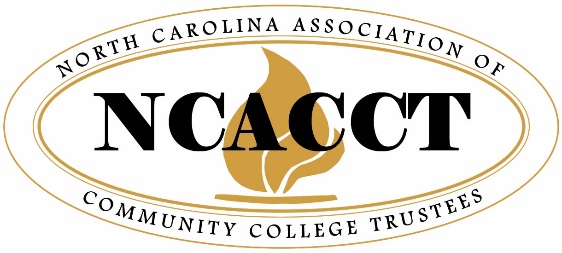 2021 Leadership SeminarSeptember 22-24, 2021Hotel BallastWilmington, NCWednesday, September 22Requirements for Trustee Training CertificationTo complete the requirements for New Trustee Training, New Trustees must attend the Orientation for New Trustees, as well as their choice of at least ONE of the highlighted sessions.To complete the requirements for Reappointed Training, Reappointed Trustees must attend their choice of at least TWO of the highlighted sessions.Thursday, September 23	Friday, September 24          12:00 - 5:30 p.m.RegistrationLower Lobby1:30 - 2:30 p.m.Board Chairs Session – Open to Board Chairs only, this session focuses on the unique role that Board Chairs serve as leaders of their local board.Caswell/Harnett3:00 - 5:00 p.m.NCACCT Executive Board MeetingCaswell/Harnett5:30 - 6:30 p.m.Welcome Reception All attendees and guests invitedHosted by the NCACCT Executive BoardMerrick/Lillington7:30 a.m. – 5:00 p.m.RegistrationLower Lobby7:30 – 8:00 a.m.CONTINENTAL BREAKFAST (No Meal Ticket Required)Grand Concourse8:00 a.m. – 12:00 p.m.NCACCP (Presidents) MeetingCarolina8:15 – 10:15 a.m.Morning General Session – Diversity, Equity & Inclusion A session dedicated to helping boards support the college’s goals, policies and practices in promoting diversity, equity and inclusion at their college.Presenter:  Dr. Helen Benjamin, the National Association of Community College Trustees (ACCT)Caswell/Harnett10:15 a.m.BREAKCape Fear Lobby10:30 a.m. – 12:00 p.m.Orientation for New TrusteesNew trustees will learn more about the roles, responsibilities and relationships that will help them be successful as new members of their local board of trustees.Facilitator:  Dr. Frank SellsRequired for all New TrusteesCaswell/Harnett10:30 a.m. – 12:00 p.m.NCACCA (Attorneys) MeetingOpen to all attendeesMerrick/Lillington12:30 – 2:00 p.m.LUNCHEON GENERAL SESSION (Lunch must be noted on badge)Welcome and Opening Remarks:  NCACCT Chairman Mr. Samuel Dickens, III NC Community Colleges ~ Initiatives Update:  System President Thomas StithPolitical Trends and Public Policy Implications of the State and National Partisan DivideSpeaker:  Mr. John Davis -- Known throughout the state for his political acumen, John Davis will share information on the most influential state and national political topics – from the filibuster debate in the U.S. Senate to the remapping of North Carolina’s Congressional and legislative districts in the General Assembly.  Grand Ballroom2:30 p.m. Breakout Sessions – Choose One2:30 – 3:30 p.m.Breakout Session 1 - Issues Impacting Rural Community CollegesNorth Carolina was part of a study led by the national Association of Community College Trustees that explored issues facing our rural colleges.  This session will focus on the report’s findings and possible next steps that are being considered.Presenter:  Dr. David Loope, President of Beaufort Community College Caswell/Harnett2:30 – 3:30 p.m.Breakout Session 2 – Finance 101:  FTE, Funding Formulas? What does it all mean?  This session will focus on how our colleges are funded and what role various entities play in the funding process. Presenter:  Ms. Elizabeth Grovenstein, NCCCS Vice President/Chief Financial OfficerMerrick/Lillington3:30 p.m.BREAKGrand Concourse3:45 – 5:00 p.m.Community College Performance Measures In this session, we will discuss Performance Measures -- What are they and what are the right questions trustees need to ask at the local level to understand what the measures mean for their college.Presenters: Dr. Dale McInnis, President, Richmond Community College and Mr. Bill Schneider, NCCCS Associate Vice President of Research and Performance ManagementCaswell/Harnett5:30 – 7:00 p.m.Outdoor Reception (Hosted by Platinum Sponsor)All attendees and guests invitedPatio/Merrick/Lillington7:30 a.m. – 12:00 p.m.RegistrationLower Lobby8:30 – 10:00 a.m.BREAKFAST GENERAL SESSION (Breakfast must be noted on badge)MyFutureNC has a bold vision for the future of education in North Carolina: “We will work to ensure that by 2030, 2 million North Carolinians have a high-quality postsecondary degree or credential.”   This General Session will focus on this attainment goal and how NC Community Colleges are working as a system and with other partners to achieve it.Speaker:  Ms. Cecilia Holden, President/CEO, myFutureNC Harnett/Lillington/Caswell10:15 – 11:45 a.m.Ethics TrainingPresenter:   Attorney, NC Ethics CommissionHarnett/Lillington/Caswell